PHÒNG GD & ĐT ……..					      Chữ kí GT1: ...........................TRƯỜNG THCS……..				                  Chữ kí GT2: ...........................				ĐỀ KIỂM TRA CUỐI HỌC KÌ I NĂM HỌC 2021 - 2022Môn: Vật lí 6 – Chân trời sáng tạoThời gian làm bài: 45 phút (Không kể thời gian phát đề)A. PHẦN TRẮC NGHIỆM: (4 điểm) Khoanh tròn vào chữ cái đứng trước câu trả lời đúng:Câu 1. Biểu thức nào sau đây là đúng khi biến đổi nhiệt độ từ thang Fahrenheit sang thang Celsius:A. 0C = 0F) + 32)               B. 0C = 0F) - 32)C. 0C = 0F) - 32)                D. 0C = 0F) + 32)     Câu 2. Khi ta đem cân một vật là ta muốn biết: A. Trọng lượng của vật đóB. Thể tích của vật đóC. Khối lượng của vật đóD. So sánh khối lượng của vật đó với khối lượng của các vật khácCâu 3. Chỉ ra các thao tác sai khi dùng nhiệt kế trong các tình huống dưới đâya) Vẩy mạnh nhiệt kế trước khi đob) Sau khi lấy nhiệt kế ra khỏi môi trường cần đo phải đợi một lúc sau mới đọc kết quả đoc) Dùng tay nắm chặt bầu nhiệt kếA. a – b             B. a – c              C. b – c            D. a – b – c Câu 4. Khi hai viên bi va chạm, lực do viên bi 1 tác dụng lên viên bi 2:A. Chỉ làm biến đổi chuyển động của viên bi 2B. Chỉ làm biến dạng viên bi 2C. Vừa làm biến đổi chuyển động, vừa làm biến dạng viên bi 2D. Không làm biến đổi chuyển động và không làm biến dạng viên bi 2Câu 5. Điền từ còn thiếu vào chỗ trống:Bạn An đã tác dụng vào thước nhựa một …… làm thước nhựa bị uốn conA. lực kéo            B. lực đẩy             C. Lực nén              D. lực hútCâu 6. Khi đang đi xe đạp, ta dùng hai tay bóp phanh. Lực nào đã trực tiếp làm cho xe dừng lại:A. Lực của tay người lái xe tác dụng vào phanh xeB. Lực do má phanh tác dụng vào vành bánh xeC. Lực của tay tác dụng vào bánh xeD. Lực của chân người lái xe tác dụng xuống mặt đườngCâu 7.  tương ứng với bao nhiêu 0FA.                B.                C.                D. Câu 8. Khi người thợ đóng đinh vào tường thì lực nào đã làm đinh cắm vào tường?A. lực hút của tường tác dụng vào đinhB. lực đẩy của búa tác dụng vào đinhC. lực đẩy của búa tác dụng vào tườngD. lực của tường tác dụng vào búaB. PHẦN TỰ LUẬN: (6 điểm)Câu 1. (2,0 điểm) Em hãy đổi  ;  ;  ;  ra  0CCâu 2. (1,5 điểm) Hãy diễn tả bằng lời phương, chiều và độ lớn của các lực vẽ ở hình dưới đây: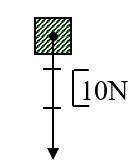 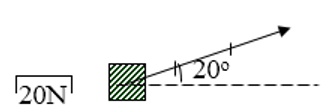                  Hình 1                                                                Hình 2 Câu 3. (2,5 điểm) a) Tính trọng lượng của các vật sau:+ Hộp sữa có khối lượng 380g (3,8N)+ Ô tô có khối lượng là 5 tấn ( 50.000N)b) Tính khối lượng khi biết trọng lượng:+ Trọng lượng  vật  1 là 40N (4kg)+ Trọng lượng vật 2 là 820N (82kg)c) Bạn Vinh nói răng “ Trọng lượng của một vật tỉ lệ thuận với khối lượng của nó, nếu khối lượng của vật không đổi thì trọng lượng của vật không đổi”. Điều này có đúng không? BÀI LÀMTRƯỜNG THCS ........ HƯỚNG DẪN CHẤM KIỂM TRA CUỐI HỌC KÌ I (2021 – 2022)MÔN ...............LỚP ........A. PHẦN TRẮC NGHIỆM: (4,0 điểm)    - Mỗi câu trả lời đúng được 0,5 điểm.B. PHẦN TỰ LUẬN: ( 6,0 điểm)TRƯỜNG THCS ......... MA TRẬN ĐỀ KIỂM TRA CUỐI HỌC KÌ I - MÔN VẬT LÝNĂM HỌC: 2021 - 2022Họ và tên: …………………………………………………. Lớp:  ……………….. Số báo danh: ……………………………………………….Phòng KT:…………..Mã pháchĐiểm bằng sốĐiểm bằng chữChữ ký của GK1Chữ ký của GK2Mã pháchCâu12345678Đáp án đúngCCCACBABCâuNội dung đáp ánBiểu điểmCâu 1(2,0 điểm) =  =  =  ;    =  ;    = C0,5 điểm0,5 điểm0,5 điểm0,5 điểmCâu 2(1,5 điểm)+ Hình 1. Lực có cường độ 30N, hướng xuống dưới+ Hình 2. Có độ lớn 60N, phương tạo với phương nằm ngang một góc 20°, chiều hướng từ trái sang phải0, 75 điểm0,75 điểmCâu 3(2,5 điểm)a) Hộp sữa: 3,8N    Ô tô : 50 000Nb)  Vật 1: 4kg     Vật 2: 82kgc) Phát biểu này chỉ đúng khi ta cùng xét vật ở cùng một vị trí. Nếu đưa vật lên cao thì trọng lượng của vật sẽ giảm đi chút ít, trong khi đó khối lượng của vật không thay đổi theo vị trí đặt vật.0,75 điểm0,75 điểm1,0 điểm       CẤP  ĐỘ Tên chủ đề NHẬN BIẾTNHẬN BIẾTTHÔNG HIỂUTHÔNG HIỂUVẬN DỤNGVẬN DỤNG      VẬN DỤNG CAO      VẬN DỤNG CAO       CẤP  ĐỘ Tên chủ đề TNKQTLTNKQTLTNKQTLTNKQTLThang nhiệt độ Celsius, đo nhiệt độ Số câu : 4Số điểm: 3,5Tỉ lệ: 35%Biết biểu thức đúng để biến đổi nhiệt độ từ thang Fahrenheit sang thang CelsiusHiểu cách sử dụng nhiệt kế, chỉ ra được thao tác saiHiểu và đổi độ F ra độ CVận dụng kiến thức, đổi từ độ C sang độ FThang nhiệt độ Celsius, đo nhiệt độ Số câu : 4Số điểm: 3,5Tỉ lệ: 35%Số câu:1Số điểm: 0,5Tỉ lệ:5%Số câu:Số điểm:Tỉ lệ:..%Số câu: 1Sốđiểm: 0,5Tỉ lệ: 5% Số câu: 1Số điểm:2Tỉ lệ: 20%Số câu: 1Số điểm:0,5Tỉ lệ: 5%Số câu:Số điểm:Tỉ lệ:..%Số câu:Số điểm:Tỉ lệ:..%Số câu:Số điểmTỉ lệ: %Lực và biểu diễn lực Số câu: 3Số điểm: 2,5Tỉ lệ: 25%Hiểu tác dụng của lực, biết lực tác dụng làm thước nhựa bị uốn congVận dụng kiến thức, phân tích lực tác động vào đinh cắm tường khi người thợ đóng đinh Vận dụng kiến thức, diễn tả phương, chiều và độ lớn của các lực từ hình vẽ đã choLực và biểu diễn lực Số câu: 3Số điểm: 2,5Tỉ lệ: 25%Số câu:Sốđiểm:Tỉ lệ: %Số câu:Sốđiểm:Tỉ lệ:..%Số câu: 1Sốđiểm: 0,5Tỉ lệ: 5% Số câu:Sốđiểm:Tỉ lệ:..%Số câu:1Sốđiểm: 0,5Tỉ lệ: 5%Số câu: 1Sốđiểm:1,5Tỉ lệ: 15%Số câu:Sốđiểm:Tỉ lệ:..%Số câu:Số điểm:Tỉ lệ: %Tác dụng của lực Số câu : 2Số điểm: 1Tỉ lệ: 10%Hiểu hiện tượng xảy ra khi hai viên bi va chạmVận dụng kiến thức, biết lực trực tiếp làm cho xe đạp dừng lại Tác dụng của lực Số câu : 2Số điểm: 1Tỉ lệ: 10%Số câu: Sốđiểm: Tỉ lệ: %Số câu:Sốđiểm: Tỉ lệ: %Số câu: 1Sốđiểm:0,5Tỉ lệ: 5% Số câu:Sốđiểm:Tỉ lệ:..%Số câu: 1Sốđiểm: 0,5Tỉ lệ: 5%Số câu:Sốđiểm:Tỉ lệ:..%Số câu:Số điểm:Tỉ lệ:..%Số câu:Số điểm: Tỉ lệ: %Lực hấp dẫn và trọng lượngSố câu: 2Số điểm: 3Tỉ lệ: 30%Biết mục đích khi đem cân một vậtBiết tính trọng lượng, khối lượng của vậtVận dụng kiến thức về trọng lượng, khối lượng giải thích ý kiếnLực hấp dẫn và trọng lượngSố câu: 2Số điểm: 3Tỉ lệ: 30%Số câu: 1Sốđiểm:0,5Tỉ lệ: 5%Số câu: 0,6Sốđiểm:1,5Tỉ lệ:15%Số câu: Sốđiểm: Tỉ lệ: %Số câu: Sốđiểm: Tỉ lệ: %Số câu:Sốđiểm:Tỉ lệ:..%Số câu:Sốđiểm:Tỉ lệ:..%Số câu:Sốđiểm:Tỉ lệ:..%Số câu:0,4Số điểm:1Tỉ lệ: 10%Tổng câu: 11Tổng điểm:10Tỉ lệ: 100%2,6 câu2,5 điểm25%2,6 câu2,5 điểm25%4,0 câu3,5 điểm35%4,0 câu3,5 điểm35%4,0 câu3,0 điểm30%4,0 câu3,0 điểm30%0,4 câu1,0 điểm10%0,4 câu1,0 điểm10%